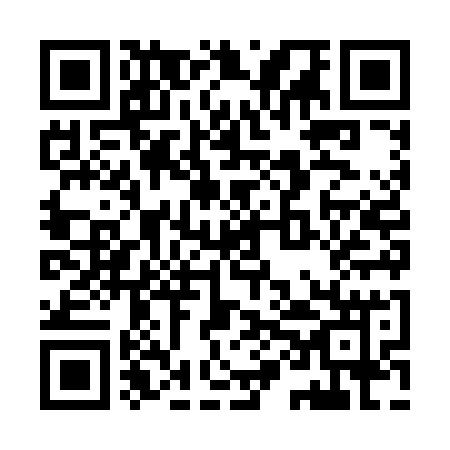 Prayer times for Alleghany Addition, Virginia, USAWed 1 May 2024 - Fri 31 May 2024High Latitude Method: Angle Based RulePrayer Calculation Method: Islamic Society of North AmericaAsar Calculation Method: ShafiPrayer times provided by https://www.salahtimes.comDateDayFajrSunriseDhuhrAsrMaghribIsha1Wed5:076:261:195:068:119:312Thu5:066:251:195:068:129:323Fri5:046:241:185:068:139:334Sat5:036:231:185:068:149:355Sun5:016:221:185:068:159:366Mon5:006:211:185:068:169:377Tue4:596:201:185:078:179:388Wed4:586:191:185:078:189:399Thu4:566:181:185:078:189:4010Fri4:556:171:185:078:199:4211Sat4:546:161:185:078:209:4312Sun4:536:151:185:078:219:4413Mon4:516:141:185:088:229:4514Tue4:506:141:185:088:239:4615Wed4:496:131:185:088:249:4716Thu4:486:121:185:088:249:4917Fri4:476:111:185:088:259:5018Sat4:466:101:185:098:269:5119Sun4:456:101:185:098:279:5220Mon4:446:091:185:098:289:5321Tue4:436:081:185:098:289:5422Wed4:426:081:185:098:299:5523Thu4:416:071:185:108:309:5624Fri4:406:071:195:108:319:5725Sat4:406:061:195:108:329:5826Sun4:396:051:195:108:329:5927Mon4:386:051:195:108:3310:0028Tue4:376:051:195:118:3410:0129Wed4:376:041:195:118:3410:0230Thu4:366:041:195:118:3510:0331Fri4:356:031:195:118:3610:04